 Curriculum vitae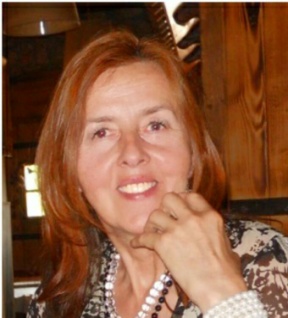 Family name: Lazović						First names: BiljanaDate of birth: 1962	Nationality: Montenegrin	Education:	Language skills:  Indicate competence on a scale of 1 to 5 (1 - excellent; 5 - basic)Other skills  (e.g. Computer literacy, etc.): Windows, PPT, ExcelEmployment (institution): University of Montenegro (UCG), Biotechnical faculty (BTF), Centre for Subtropical cultures.Present position:	Associate professor at University of Montenegro, Biotechnical Faculty.Years within the institution: 29 years Key qualifications: - Research in olive growing and olive oil technology, conservation and characterization of fruit genetic resources. - Teaching: Olive growing, Olive oil technology, Fruit breeding and Plant physiology.12. Professional trainings: In the field of olive growing and olive oil quality (Moroko, 1990; Italy, 1995; Ciprus, 2001; Greece, 2005). Specialization in the field of biotechnology: three month at HRI in East Malling-England, 1998;  two month in Israel (Rehovot, 2001), China (Guangdzou, 2003) and Greece (Thessaloniki, 2007). One month specialization in the field of 'Organic agriculture' at IAM Bari, Italy (2004); and more shorter programs: bioinformatics (Spain - Zaragoza, 2001), HACCP (France, Rennes, 2006), Management in gene bank (Alnarp, Sweden, 2006), Statistics in agriculture (Alnarp, Sweden, 2011), etc.13. Research projects: International (SEEDNet project and two subprojects (2004-2011), FP7 REGPOT 2010 - 5 'AgriSciMont' project (2010-2013), SEE-ERANet project (2007-2008), RESGEN in olive (2012-2013), TEMPUS projects (3), national research projects of Ministry of science (2012-2015), and MASA/CANU (2015-2017), bilateral projects with Greece, Slovenia, BiH, Croatia, Italy, Serbia and Austria.14. Publications: As the author and co-author published more than 80 scientific and professional papers in local and international Journals or presented at scientific congresses. As co-author, published five international and two national monographs.15. Memberships: Vice dean for education at BTF (2007-2010); a member of the Committee for Agriculture of the Montenegrin Academy of Science and Arts (MASA/CANU) since 2014.Institution[ Date from - Date to ]Degree(s) or Diploma(s) obtained:University of Novi Sad, Serbia (1995-1999)PhD: Pomology, doctoral thesis in Oliviculture: ‘Pomological properties of introduced olive varieties (Olea europaea L.)’University of Novi Sad, Serbia,  (1987-1994)M. Sc.: Pomology, master thesis in Oliviculture: 'Changes in the content and composition of proteins in olive during the active vegetation’University of Novi Sad, Serbia  (1980 – 1985)B.Sc.: Fruit growing and viticulture fieldLanguageReadingSpeakingWritingEnglish111Italian233Montenegrin/Serbo-Croatian/Bosnian (mother language)Montenegrin/Serbo-Croatian/Bosnian (mother language)Montenegrin/Serbo-Croatian/Bosnian (mother language)Montenegrin/Serbo-Croatian/Bosnian (mother language)